～松代地区との地域間交流事業～芋井の歴史と文化を学びます開催日　　令和２年１０月２９日（木）集　合　　１３：３０　　芋井公民館日　程　　１３：４５　　交流会１４：１０　　芋井地区内視察研修上ヶ屋高札場・上ヶ屋本陣（中澤家）上ヶ屋遺跡・葛山落合神社　等　　　　　　　　　　（見学先は変更になる場合もあります）１６：３０　　芋井公民館　着持ち物　　マスク（必ず着用）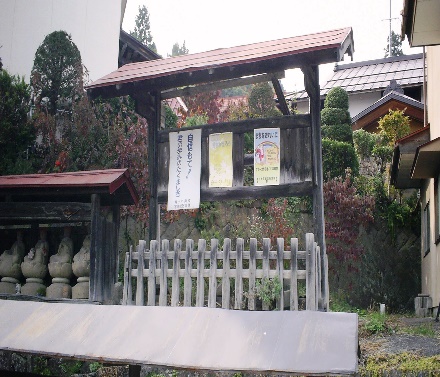 飲み物・雨具参加費　　無　料定　員　　１０名（先着順）お申込み　　 芋井公民館の窓口または、電話・FAX・E-mailでのお申し込みを受け付けます。主催　長野市立芋井公民館　　芋井の歴史を学ぶ会　